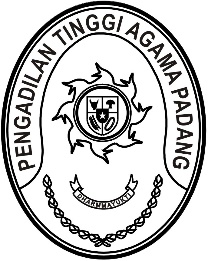 Nomor     	: W3-A/      /OT.01.2/VII/2022	26 Juli 2022Lampiran	: 1 suratPerihal	:	Undangan Rapat Satgas SAKIP Tahun 2021
PA Se-Sumatera BaratYth. Satgas SAKIP PA Se-Sumatera Barat Menindaklanjuti Surat Keputusan Ketua Pengadilan Tinggi Agama Padang nomor W3-A/3440/OT.01.2/12/2021 tanggal 31 Desember 2021 tentang Penunjukan Satgas SAKIP Tahun 2021 Pengadilan Agama Se-Sumatera Barat, dengan ini kami undang Saudara untuk mengikuti rapat Sosialisasi Penyusunan Laporan Lembar Kerja (LLK) Evaluasi Akuntabilitas Kinerja Instansi Pemerintah yang akan diselenggarakan pada :Hari/Tanggal	:	Rabu / 27 Juli 2022Jam	:	09.00 WIB s.d selesaiTempat	:	Command Centre Pengadilan Tinggi Agama PadangDemikian disampaikan, atas kehadirannya diucapkan terima kasih.Wassalam,Ketua Satgas,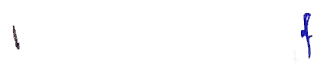 Drs. Abd. Khalik, S.H, M.H.Lampiran surat Nomor	: W3-A//OT.01.2/III/2021Tanggal	: 26 Juli 2022Ismail, S.H.I,.M.A.Nora Oktavia, S.H.Mursyidah, S.A.P.Mukhlis, S.H.Hj. Alifah, S.H.Hj. NurmiswatiFadliamin, S.S.I.H. Masdi, S.H.Elsa Rusdiana, S.E.Winda Harza, S.H.Elvi Yunita, S.H.,M.H.Nurasyiah Handayani Rangkuti, S.H.Berki Rahmat, S.KomListya Rahma, A.MdDamris, S.H.Rifka Hidayat, S.H.Fitrya Rafani, S.KomYova Nelindy, A.Md.Millia Sufia, S.E.,S.H.,M.M.Aidil Akbar, S.E.Drs. DaryamurniEfri Sukma